Plán činnosti ČERVEN 2024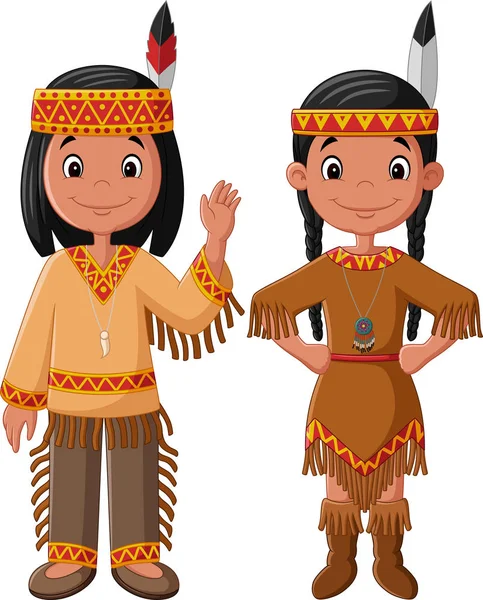 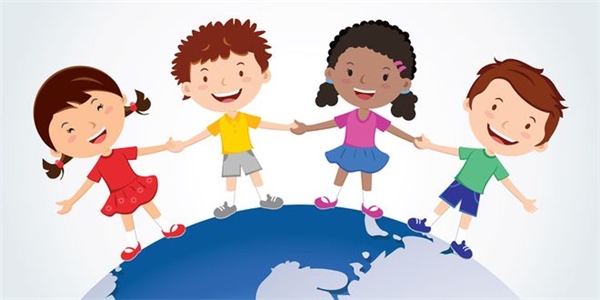 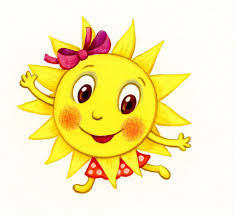 MŠ DittersdorfovaTÉMA: „PRSTEM PO MAPĚ“DatumČasMístoObsahPartnerVstupnéZodp.Pondělí 3.6.Během dneMaxim (Masarykovo nám.)Vystavení tablaPředškolní dětiE. KaniováG. FukalováÚterý 4.6.DopoledneZahrada MŠDen dětíMŠ M. PetřkovskáStředa 5.6.9:00ZŠ NábřežníSportovní olympiáda pro děti MŠMěstoE. KaniováČtvrtek 6.6.14:30Třída u SovičekDivadloDivadlení k rozvoji i pobaveníG. FukalováÚterý 11. 6.DopoledneMŠFOCENÍ TŘÍD DětiG. FukalováČtvrtek 13.6.17:00KapleSlavnostní pasováníPředškolní dětiZ. PoulíčkováPátek 14. 6.KONEČNÝ TERMÍN!Prázdninové platby – hotově, inkasemKONEČNÝ TERMÍN!L PecinováÚterý 18.6.9:30 – 14:30Víceúčelový areál Cihelna PísečnáVýletMŠŠpekáček (dobrovolně)Pg. pracovniceStředa 19.6.15:30Třída MotýlciInformativní schůzka pro rodiče nově přijatých dětíNové dětiZ. PoulíčkováČtvrtek 20.6.MŠSpaní s předškolákyPředškolní dětiE. KaniováG. FukalováČtvrtek 27.6.6:30 – 9:00MŠDKonečné vyúčtování plateb, čipůOdcházející dětiHOTOVĚ!L. PecinováPátek 28.6.DopoledneZahrada MŠAhoj léto, ahoj prázdniny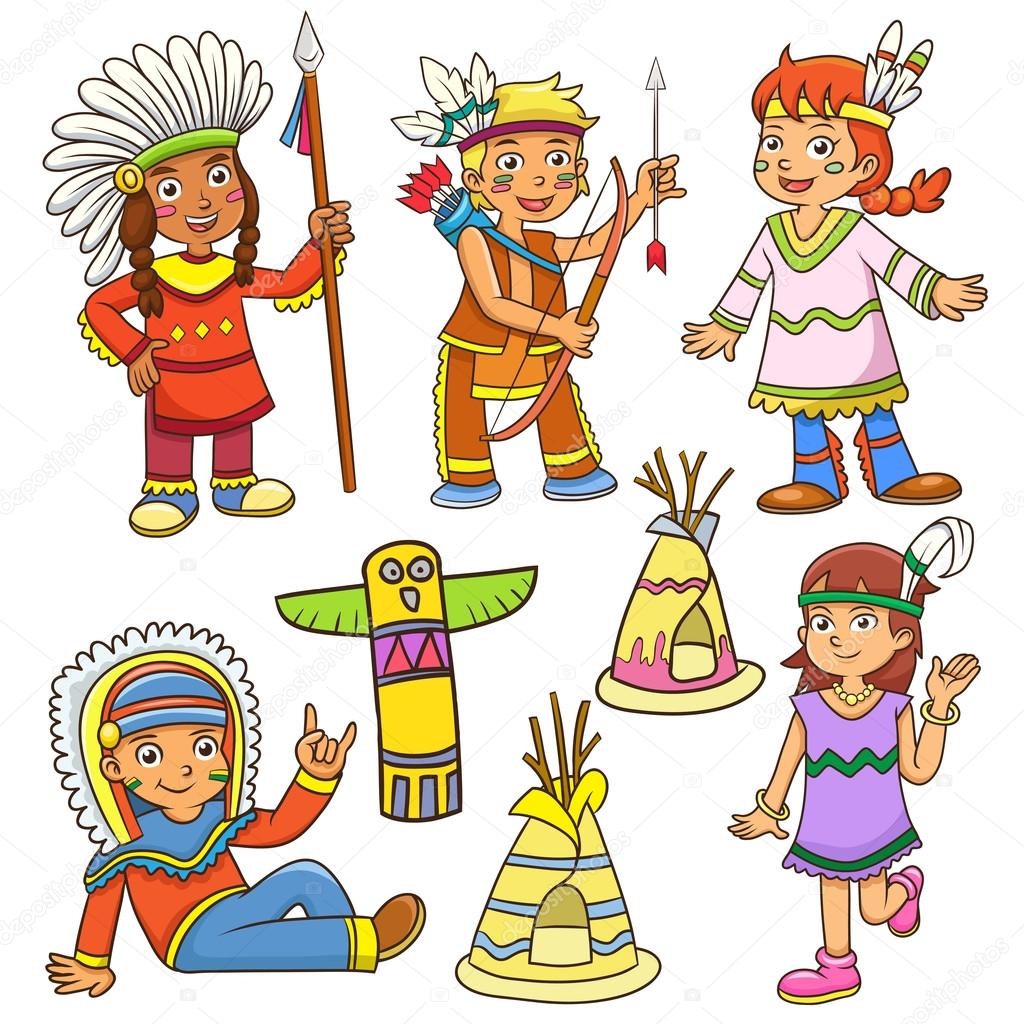 DětiPg. pracovnice